УТВЕРЖДЕН
приказом от14.09.2022г. №  438/1
директор МБОУ-СОШ №2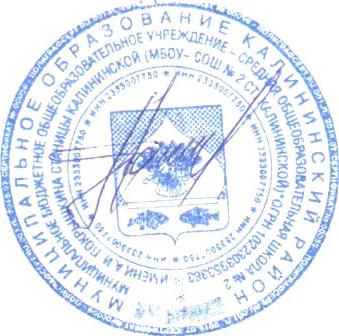                            А.М. НазаровЕдиный график оценочных процедурв МБОУ- СОШ № 2  на 2022-2023 учебный годВСЕ предметы учебного плана ООсентябрьсентябрьсентябрьоктябрьоктябрьоктябрьноябрьноябрьноябрьдекабрьдекабрьдекабрьВСЕ предметы учебного плана ООфедеральныеООвсегофедераль-ныеООвсегофедераль-ныеООвсегофедераль-ныеООвсего2А классматематика14.09.2022126.10.2022101.12.2022, 27.12.20222русский язык21.09.2022119.10.2022117.11.2022115.12.20221окруж. мир 02.12.2022 1литер. чтение29.09.2022113.10.2022116.11.2022106.12.2022, 23.12.20222английский языкмузыка22.12.20221ИЗО24.10.20221технология25.11.20221физическая культура27.09.2022125.10.2022122.11.2022120.12.20221кубановедение21.12.202212Б классматематика14.09.2022126.10.2022101.12.2022, 27.12.20222русский язык21.09.2022119.10.2022117.11.2022115.12.20221окруж. мир29.11.20221литер. чтение29.09.2022113.10.2022116.11.2022106.12.2022, 28.12.20222английский языкмузыка12.12.20221ИЗО24.10.20221технология25.11.20221физическая культура27.09.2022125.10.2022122.11.2022120.12.20221кубановедение23.12.202212В классматематика14.09.202226.10.2022101.12.2022, 27.12.20222русский язык21.09.2022119.10.2022117.11.2022115.12.20221окруж. мир30.11.20221литер. чтение29.09.2022113.10.2022116.11.2022106.12.2022, 28.12.20222английский языкмузыка22.12.20221ИЗО24.10.20221технология24.11.20221физическая культура27.09.2022125.10.2022123.11.2022121.12.20221кубановедение20.12.202212Г классматематика14.09.2022126.10.2022101.12.2022, 27.12.20222русский язык21.09.2022119.10.2022117.11.2022115.12.20221окруж. мир30.11.20221литер. чтение29.09.2022113.10.2022116.11.2022106.12.2022, 28.12.20222английский языкмузыка22.12.20221ИЗО24.10.20221технология24.11.20221физическая культура30.09.2022128.10.2022125.11.2022123.12.20221кубановедение20.12.202213А классматематика14.09.2022125.10.2022129.11.2022128.12.20221русский язык16.09.2022114.10.2022130.11.2022123.12.20221окруж. мирлитер. чтение06.09.2022, 22.09.2022115.10.2022107.12.2022, 27.12.20222англ. язык29.09.2022127.10.2022101.12.2022, 22.12.20222музыка09.12.20221ИЗО19.12.20221технология14.12.20221физическая культура27.09.2022118.10.2022122.11.2022113.12.20221кубановедение06.12.202213Б классматематика14.09.2022125.10.2022129.11.2022128.12.20221русский язык15.09.2022112.10.2022130.11.2022120.12.20221окруж. мир27.12.20221литер. чтение02.09.2022, 22.09.2022210.10.2022102.12.2022, 23.12.20222англ. язык29.09.2022127.10.2022101.12.2022, 22.12.20222музыка 31.10.2022 1ИЗО08.12.20221технология 11.10.20221 25.11.20221физическая культура28.09.2022126.10.2022122.11.2022113.12.20221кубановедение17.11.202213В классматематика14.09.2022126.10.2022101.12.2022, 28.12.20222русский язык15.09.2022113.10.2022130.11.2022122.12.20221окруж. мир27.12.20221литер. чтение06.09.2022, 22.09.2022215.10.20221 22.11.2022 120.12.20221англ. язык26.09.2022121.10.2022128.11.2022121.12.20221музыка 27.10.2022 1ИЗО08.12.20221технология 11.10.20221 29.11.20221физическая культура30.09.2022128.10.2022125.11.2022123.12.20221кубановедение18.11.202214А классматематика21.09.2022128.10.2022125.11.2022128.12.20221русский язык08.09.2022, 23.09.2022206.10.2022, 18.10.2022229.11.2022106.12.20221окруж. мир01.11.20221литер. чтение16.09.2022119.10.2022115.11.2022114.12.20221англ. язык27.09.2022127.10.2022113.12.20221ОРКСЭ30.11.20221музыка21.12.20221ИЗО23.12.20221технология22.12.20221физическая культура20.09.2022125.10.2022122.11.2022120.12.20221кубановедение16.12.202214Б классматематика21.09.2022128.10.2022125.11.2022127.12.20221русский язык08.09.2022, 23.09.2022206.10.2022, 18.10.2022229.11.2022106.12.20221окруж. мир14.11.20221литер. чтение16.09.2022119.10.2022116.11.2022114.12.20221англ. язык27.09.2022127.10.2022113.12.20221ОРКСЭмузыка22.12.20221ИЗО26.12.20221технология15.12.20221физическая культура20.09.2022125.10.2022122.11.2022120.12.20221кубановедение21.12.202214В классматематика21.09.2022101.11.2022, 30.11.2022227.12.20221русский язык09.09.2022, 27.09.2022211.10.2022, 21.10.20222 29.11.2022 106.12.20221окруж. мир27.10.20221литер. чтение20.09.2022124.10.2022122.11.2022114.12.20221англ. язык30.09.2022128.10.2022116.12.20221ОРКСЭмузыка 22.12.20221ИЗО 29.12.20221технология 27.12.20221физическая культура28.09.2022126.10.2022123.11.2022121.12.20221кубановедение 23.12.202215 А классВПР 23.09. окр. мирВПРматематика20.09.202226.09.2022214.10.2022, 31.10.2022228.12.20221русский язык23.09.2022105.10.2022115.11.2022120.12.20221литература22.09.2022116.11.2022108.12.20221англ. язык30.11.20221биология21.11.20221географияистория20.10.2022122.12.20221кубановедениеОДКНРмузыка23.11.20221ИЗО28.10.20221технология06.10.20221физическая культура30.09.2022125.11.2022123.12.20221ОБЖ27.09.202215Б классВПР 23.09. окр. мирВПРматематика20.09.202227.09.2022221.10.2022128.12.20221русский язык23.09.2022105.10.2022115.11.2022120.12.20221литература21.09.2022116.11.20221англ. язык30.11.20221биология21.11.20221географияистория20.10.2022123.12.20221кубановедениеОДКНРмузыка23.11.20221ИЗО25.10.20221технология06.10.20221физическая культура30.09.2022124.11.2022123.12.20221ОБЖ26.09.202215В классВПР 23.09.22  окр. мирВПРматематика20.09.202227.09.2022213.10.2022101.11.2022120.12.20221русский язык23.09.2022111.10.2022117.11.2022116.12.20221литература22.09.2022115.11.2022108.12.20221англ. язык30.11.20221биология22.11.20221географияистория21.10.2022123.12.20221кубановедениеОДКНРмузыка18.11.20221ИЗО25.10.20221технология05.10.20221физическая культура30.09.2022125.11.2022122.12.20221ОБЖ26.09.202216АклассВПРВПРматематика20.09.2022113.10.2022 27.10.2022225.11.2022113.12.20221русский язык26.10.2022115.11.2022120.12.20221литература17.11.2022122.12.20221англ. язык28.09.2022119.10.2022123.11.2022121.12.20221биология06.10.2022география19.12.20221история29.09.2022128.10.2022127.12.20221обшествознание20.10.2022115.12.20221кубановедениемузыка24.11.20221ИЗО18.11.20221технология05.10.20221физическая культура27.09.2022125.10.20221ОБЖ26.09.202216Б классВПРВПРматематика20.09.2022113.10.2022 27.10.2022225.11.2022113.12.20221русский язык28.10.2022115.11.2022101.12.2022 22.12.20222литература17.11.2022108.12.20221англ. язык28.09.2022119.10.2022123.11.2022121.12.20221биология06.10.2022география20.12.20221история29.09.2022127.12.20221обществознание23.12.20221кубановедениемузыка22.11.20221ИЗО18.11.20221технология05.10.20221физическая культура27.09.2022125.10.20221ОБЖ26.09.202216В классВПРВПРматематика20.09.202230.09.2022218.10.2022101.11.2022 29.11.2022216.12.20221русский язык28.10.2022115.11.2022101.12.2022 22.12.20222литература16.11.2022109.12.20221англ. язык27.09.2022120.10.2022122.11.2022120.12.20221биология06.10.20221география23.12.20221история29.09.2022114.10.2022118.11.20221обществознание07.12.20221кубановедениемузыка24.11.20221ИЗО25.11.20221технология05.10.20221физическая культура28.09.2022125.10.20221ОБЖ26.09.202216Г классВПРВПРматематика20.09.2022112.10.2022 26.10.2022223.11.2022107.12.20221русский язык27.09.2022104.10.2022115.11.2022102.12.2022 20.12.20222литература18.11.2022109.12.20221англ. язык30.09.2022119.10.2022125.11.2022121.12.20221биология06.10.2022география19.12.20221история29.09.2022123.12.20221обществознание26.12.20221кубановедениемузыка25.11.20221ИЗО30.11.20221технология06.10.20.221физическая культура28.09.2022125.10.20221ОБЖ26.09.202217А классВПРВПРрусский язык21.09.2022118.10.2022 28.10.2022229.11.2022121.12.20221литература12.10.2022 31.12.2022216.11.20221англ. язык28.09.2022119.10.2022125.11.2022116.12.20221алгебра20.09.2022121.10.2022123.11.2022121.12.20221геометрия04.10.2022115.12.20221физика17.10.2022119.12.20221информатика1 группа2 группа14.11.202217.11.20221биология06.12.20221география29.09.2022120.12.20221история06.10.202224.10.2022123.12.20221обществознание06.10.202226.10.2022114.12.20221кубановедение01.12.20221музыка22.11.20221ИЗО18.11.20221технология13.10.20221физическая культура23.09.2022130.11.2022128.12.20221ОБЖ15.11.202217Б классВПРВПРрусский язык21.09.2022117.10.2022 26.10.2022201.12.2022, 21.12.20222литература13.10.2022 27.10.2022224.11.20221англ. язык28.09.2022119.10.2022125.11.2022114.12.20221алгебра20.09.2022  матем121.10.2022123.11.2022123.12.20221геометрия04.10.2022115.12.20221физика17.10.2022119.12.20221информатика17.11.20221биология29.09.2022108.12.20221география20.12.20221история06.10.202225.10.2022127.12.20221обществознание06.10.202216.12.20221кубановедение30.11.20221музыка 07.12.20221 ИЗО 16.11.2022 1технология11.10.20221физическая культура26.09.2022128.11.2022126.12.20221ОБЖ 28.12.2022 17В классВПРВПРрусский язык15.09.2022120.10.2022122.11.2022115.12.20221литература14.10.2022 28.10.2022224.11.2022122.12.20221англ. язык28.09.2022119.10.2022123.11.2022114.12.20221алгебра20.09.2022 матем121.10.2022125.11.2022119.12.20221геометрия30.09.2022109.12.20221физика18.10.2022121.12.20221информатика16.11.20221биология29.09.2022105.12.20221географияистория06.10.202224.10.2022116.12.20221обществознание06.10.2022кубановедение17.11.20221музыка02.12.20221ИЗО29.11.20221технология11.10.20221физическая культура21.09.2022130.11.2022128.12.20221ОБЖ15.11.202218А классВПРВПРрусский язык22.09.2022120.10.2022118.11.2022109.12.20221литература24.11.2022123.12.20221англ. язык30.09.2022121.10.2022117.11.2022116.12.20221алгебра28.09.2022 матем124.10.2022125.11.2022114.12.20221геометрия19.10.2022121.12.20221физика13.10.202228.10.2022223.12.20221информатика29.11.20221биология13.10.2022 или 07.10.2022, 12.10.2022 (комп. фор.)115.11.20221химия22.11.20221география13.10.2022122.12.20221история05.10.2022101.11.2022102.12.20221обществознание05.10.202207.12.20221кубановедение18.10.20221музыка13.12.20221технология06.10.20221физическая культура21.09.2022119.11.20221ОБЖ16.11.202218Б классВПРВПРрусский язык22.09.2022119.10.2022115.11.2022106.12.20221литература23.11.2022116.12.20221англ. язык30.09.2022120.10.2022116.11.2022121.12.20221алгебра28.09.2022 матем121.10.2022125.11.2022114.12.20221геометрия04.10.2022115.12.20221физика13.10.202228.10.2022223.12.20221информатика29.11.20221биология13.10.2022 или 12.10.2022 (комп. фор.)117.11.20221химия22.11.20221география13.10.2022119.12.20221история05.10.2022101.11.2022101.12.20221обществознание05.10.202207.12.20221кубановедение18.10.20221музыка08.12.20221технология06.10.20221физическая культура21.09.2022121.11.20221ОБЖ18.11.202218В классВПРВПРрусский язык22.09.2022125.10.2022116.11.2022114.12.20221литература23.11.2022128.12.20221англ. язык19.10.20221алгебра28.09.2022 матем124.10.2022125.11.2022112.12.20221геометрия21.10.2022116.12.20221физика13.10.202226.10.2022220.12.20221информатика30.11.20221биология13.10.2022  или 14.10.2022 (комп. фор.)117.11.20221химия24.11.20221география13.10.20221история05.10.2022114.11.2022102.12.20221обществознание05.10.202209.12.20221кубановедение18.10.20221музыка23.12.20221технология06.10.20221физическая культура21.09.202211 01.12.20221 ОБЖ 08.12.20221 9А классВПРВПРрусский язык22.09.20221АДР 26.10.20221АДР 30.11.20221АДР 21.12.20221литература13.09.2022105.12.2022, 28.12.20222англ. язык01.10.2022 22.10.2022226.11.2022124.12.20221алгебра28.09.2022121.10.2022, АДР 28.10.2022225.11.20221АДР 08.12.20221геометрия18.10.2022122.12.20221физика05.10.2022124.11.20221АДР (по выбору) 16.12.20221информатика14.11.20221АДР (по выбору) 09.12.20221биология05.10.202231.10.20222АДР (по выбору) 12.12.20221химия05.10.2022118.11.20221АДР (по выбору) 06.12.20221география05.10.2022123.11.20221АДР (по выбору) 19.12.20221история13.10.202225.10.2022223.12.20222обществознание13.10.202229.12.20221кубановедение15.11.20221физическая культура29.09.2022129.10.2022116.11.2022117.12.20221ОБЖ19.11.202219Б классВПРВПРрусский язык22.09.20221АДР 26.10.20221АДР 30.11.20221АДР 21.12.20221литература13.09.2022102.12.2022 27.12.20222англ. язык01.10.2022, 22.10.2022226.11.2022124.12.20221алгебра28.09.2022121.10.2022, АДР 28.10.2022225.11.20221АДР 08.12.20221геометрия18.10.2022122.12.20221физика05.10.2022124.11.20221АДР (по выбору) 16.12.20221информатика15.11.20221АДР (по выбору) 09.12.20221биология05.10.2022102.11.20221АДР (по выбору) 12.12.20221химия05.10.2022118.11.20221АДР (по выбору) 06.12.20221география05.10.2022123.11.20221АДР (по выбору) 19.12.20221история13.10.202225.10.2022223.12.20221обществознание13.10.202229.12.20221кубановедение11.11.20221физическая культура29.09.2022129.10.2022116.11.2022117.12.20221ОБЖ19.11.202219В классВПРВПРрусский язык22.09.20221АДР 26.10.2022, 05.10.2022112.11.2022, АДР 30.11.20222АДР 21.12.20221литература14.09.2022110.12.20221англ. язык30.09.2022121.10.2022126.11.2022128.12.20221алгебра28.09.20221АДР 28.10.2022122.11.20221АДР 08.12.20221геометрия18.10.2022120.12.20221физика05.10.2022102.11.2022 23.11.20222АДР (по выбору) 16.12.20221информатика16.11.20221АДР (по выбору) 09.12.20221биология05.10.202231.10.20222АДР (по выбору) 12.12.20221химия05.10.2022124.11.20.221АДР (по выбору) 06.12.20221география05.10.20221АДР (по выбору) 19.12.20221история13.10.202224.10.2022223.12.20221обществознание13.10.202226.12.20221кубановедение18.11.20221физическая культура23.09.2022119.10.2022125.11.2022128.12.20221ОБЖ19.11.2022110 классрусский язык05.10.20221АДР 24.11.20221АДР 20.12.20221литература21.12.20221англ. язык11.10.2022 29.10.2022206.12.2022, 24.12.20222математикаАДР 14.10.2022, 26.10.20222АДР 01.12.2022, 28.12.20222физика15.10.2022126.11.20221информатика21.10.20221биология19.12.20221химия25.11.20221география14.12.20221история28.10.2022123.12.20221обществознание27.10.2022127.12.20221право20.10.2022122.12.20221экономика(проф)19.10.2022113.12.20221экономика(база)20.09.20221кубановедение15.12.20221физическая культура24.09.2022122.10.2022115.11.2022117.12.20221ОБЖ19.11.2022111 классрусский языкАДР 19.10.2022115.11.20221АДР 20.12.20221литература06.12.20221англ. язык11.10.2022, 29.10.2022224.12.20221математика04.10.22, АДР 14.10.2022217.11.20221АДР 01.12.2022, 27.12.2022 2физика15.10.2022119.11.20221АДР (по выбору) 16.12.20221информатика31.10.20221АДР (по выбору) 09.12.20221биология(проф)24.10.20221 19.12.20221биология(база)экология 27.12.20221химия(проф.)25.11.20221АДР (по выбору) 16.12.20221химия(база)25.11.20221география24.11.20221АДР (по выбору) 19.12.20221история23.09.20221АДР (по выбору) 22.12.20221обществознание21.10.20221АДР (по выбору) 26.12.20221право (проф)18.10.2022113.12.20221право (база)экономика(проф)14.10.2022123.12.20221экономика(база)20.09.20221физическая культура24.09.2022122.10.2022123.11.2022117.12.20221ОБЖ26.11.20221кубановедение08.12.20221